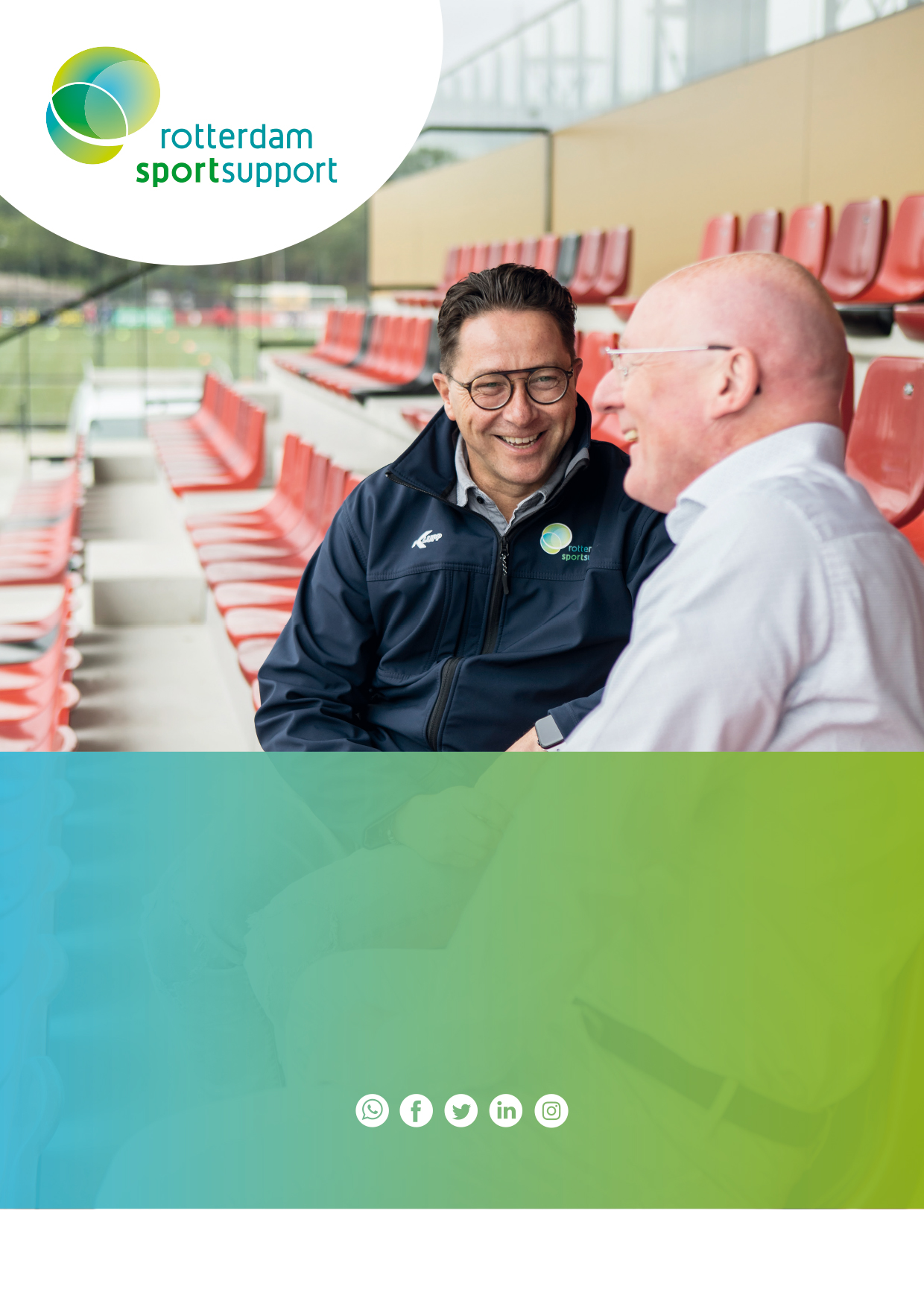 Checklist openstelling verenigingenOp dinsdag 21 april heeft het Kabinet bekendgemaakt dat sportverenigingen vanaf woensdag 29 april weer open kunnen voor jeugd en jongeren. De voorwaarden waaronder de gemeente Rotterdam de buitensportaccommodaties weer (gedeeltelijk) openstelt zijn op dinsdag 28 april door de wethouder gecommuniceerd. De gemeente stelt veiligheid voorop en volgt hierbij het landelijk sportprotocol ‘Verantwoord Sporten’, dat is opgesteld door NOC*NSF samen met de Vereniging Sport en Gemeenten. Daarnaast gelden de sportspecifieke protocollen die door de sportbonden zijn opgesteld. De gemeente Rotterdam verwacht van alle sportverenigingen dat zij deze protocollen in praktijk brengen én handhaven. Hiervoor heeft Rotterdam Sportsupport deze checklist ontwikkeld. Deadline voor insturen De gemeente en Rotterdam Sportsupport verwachten dat u deze bijgevoegde checklist invult en uiterlijk twee dagen voorafgaand aan de start van de eerste activiteit toestuurt aan Rotterdam Sportsupport via het e-mailadres coronavirus@rotterdamsportsupport.nl. Voor verenigingen die 29 of 30 april al starten geldt een aangepaste deadline van 4 uur voor aanvang van de activiteit. Vereniging:		 		Sportlocatie(s):	 		Contactpersoon:			06-nummer:	 		 	E-mail:					Coronacoördinator : 			06-nummer:				E-mail:					Coronacoördinator 2
(indien van toepassing): 		06-nummer:				E-mail:					Deze gegevens worden alleen door Rotterdam Sportsupport gebruikt. Startdatum training jeugd tot 12 jaar:	Startdatum training jeugd 13-18 jaar:	Startdatum training jeugdleden met een beperking:			Startdatum training niet-leden:		Als dit wijzigt vragen wij u dit te melden bij ons, zodat wij een overzicht hebben/houden van alle sportactiviteiten die plaatsvinden bij de sportverenigingen in Rotterdam. Tevens kunnen wij op basis van de checklists proactief gerichte adviezen en ondersteuning bieden aan verenigingen, bij het voorbereiden op de activiteiten en/of bij de uitvoering in de praktijk. Als uw vereniging een hulpvraag heeft, dan horen wij het uiteraard graag. VerklaringMet het insturen van deze checklist naar Rotterdam Sportsupport verklaart de vereniging dat zij de (sport)activiteiten organiseert en begeleidt conform het protocol van NOC*NSF en (indien van toepassing) het protocol van de sportbond en dat zij zorgdraagt voor handhaving. Het eventueel afwijken van het bondsprotocol gebeurt alleen in overleg met Rotterdam Sportsupport. Accommodatie  Er is een routing op het sportpark met bewegwijzering. Brengen en halen: ouders/verzorgers die kinderen komen brengen/halen blijven buiten de accommodatie, er is een plan hoe dit logistiek te regelen. Denk hierbij aan wat te doen met ouders die kinderen brengen/halen met de auto, die dat doen met de fiets of lopend en kinderen die zelfstandig komen. Organiseer ook het stallen van de fietsen om daarbij groepsvorming te voorkomen.  Er zijn maatregelen getroffen om de hygiëne te waarborgen zoals desinfectievoorzieningen, zeep, papieren handdoekjes en afvalbakken.  Deurknoppen en andere contactoppervlakten moeten diverse keren per dag gedesinfecteerd worden.  De toiletten worden meerdere keren per dag schoongemaakt en de prullenbakken worden diverse keren per dag geleegd.  Er is een schema met de verantwoordelijke per dagdeel en de taken op gebied van schoonmaak en hygiëne die moeten gebeuren. Hang een overzicht op en zorg voor een aftekenlijst op het toilet.  Voorkom aanraking: deuren zijn afgesloten van ruimtes waar sporters niet mogen komen. Er is in kaart gebracht welke deuren open kunnen blijven staan zodat er minder aangeraakt hoeft te worden.  Vanaf de parkeerplaats naar de velden hoeven geen oppervlakten aangeraakt te worden.  Alle zitjes/bankjes en eventuele andere attributen zijn verwijderd, afgeplakt of afgedekt.  Er is een plan om ook bij het toiletgebruik anderhalve meter afstand voor kinderen van 13+ en volwassenen te kunnen waarborgen.  Er hangen posters in de accommodatie over de hygïeneregels en de gewijzigde regels op de accommodatie. Deze zijn ook duidelijk zichtbaar bij de ingang van het complex.  Er is een plan voor schoonmaak en uitgifte materiaal. Zorg ervoor dat er in de leeftijdsgroep 13 tot en met 18 jaar zo min mogelijk materialen worden gedeeld.  Na iedere training worden de materialen gedesinfecteerd en er is vooraf iemand aangesteld die dit ook waarborgt. Organisatorisch  Er is een coronacoördinator binnen de vereniging. Er is altijd een toezichthouder/aanspreekpunt aanwezig. Belangrijke telefoonnummers zijn beschikbaar in het geval van calamiteiten. Er is per trainingsgroep een deelnemerslijst met ook de telefoonnummers van de ouders/verzorgers in geval van nood. Jeugd tot en met 12 jaar traint gescheiden van jeugd van 13 tot en met 18 ook al zouden deze in één team spelen normaal.  Indien de club deelname van niet-leden toestaat is er een plan voor hoe om te gaan met deelname van niet-leden. Geef de prioriteit aan het organiseren van sport voor je eigen leden.  Indien niet-leden deelnemen is er regie op deelname vooraf t.b.v. de beheersbaarheid.  Er is een plan om de gezondheid van kinderen, ouders/verzorgers, vrijwilligers en trainers te waarborgen en hoe de anderhalve meter afstand te kunnen waarborgen.  Waar nodig is er gezorgd voor persoonlijke beschermingsmiddelen voor de trainers en vrijwilligers.  Er is vooraf gecommuniceerd naar ouders/verzorgers en sporters over wat de regels zijn en de trainer neemt deze bij aanvang van de eerste training ook door met de kinderen.  Ouders zijn duidelijk geïnformeerd over wat de gevolgen zijn bij het niet opvolgen van de regels.  Vrijwilligers zijn geïnstrueerd o (o.a. over persoonlijke veiligheid, wel/geen vergoeding, aansprakelijkheid/verwachtingen, corona-verantwoordelijke, wat te doen bij calamiteiten, wat te doen bij weerstand ouders, wat te doen bij spelers die richtlijnen niet opvolgen, contactlijst ouders).  Bij de jongste jeugd is ervoor gezorgd dat er vrijwilligers zijn die de kinderen kunnen opvangen als er iets gebeurt.  Er is toestemming gegeven (en handvatten hoe) aan trainers om kinderen, ouders/verzorgers en eventuele anderen aanwezigen op of rond het complex aan te spreken op het schenden van de regels en toegang tot de accommodatie kan worden ontzegd wanneer geen gehoor wordt gegeven aan de ingestelde regels. Er is van tevoren duidelijk bij wie ze terecht kunnen mocht dit problemen geven.  Er is vooraf duidelijk gecommuniceerd dat kinderen maximaal 10 minuten voor de training aanwezig mogen zijn en gelijk na de training het complex weer moeten verlaten. Zij moeten hun eigen bidon (thuis al gevuld) en spullen zoals bijvoorbeeld een extra shirt en handdoek meenemen. Denk ook na over waar de kinderen deze spullen laten tijdens de training. 	 Er is nagedacht over wat de financiële consequenties van openstelling zijn (bijvoorbeeld vergoedingen).  Er nagedacht over of er een vergoeding wordt vraagt voor niet-leden die deelnemen en zo ja hoe deze te innen. Op basis van de ervaringen met deze checklist in de praktijk (wij horen uw feedback graag!) worden op een later moment mogelijk nog aanpassingen gedaan in dit document. Als deze van wezenlijk belang zijn voor uw vereniging, dan zullen wij de Coronacoördinator(en) van uw vereniging daarover informeren.(Laatste update: 28 april) 